.Dance starts on the vocals after 40 count intro.WALK (OR POP) BACK, ROCK & CROSS, STEP, KICK BALL STEPTOE STRUTS WITH HIP BUMPS TURNING ½ RIGHT, CHUG ½ RIGHT, SCUFFCROSSING SHUFFLE, ½ CROSSED FUNKY PIVOT, CROSSING SHUFFLE, SIDE SHUFFLE, HEEL &CROSSCHEST PUMPS WITH ¼ RIGHT,  KICK BALL STEP,  HOLD, ROCK RECOVER(Styling note – hold arms in front of chest, elbows out to sides, palms facing out, pump arms in and out on each count 1-4)TAG:  Before beginning Wall 5 while facing 12:00 for the second time, add 8 count tag:WALK (OR POP) BACK, ROCK BACK, RECOVER, WALK (OR POP FORWARD) ROCK FORWARD, RECOVERStyling Option:  Add shimmy or hip shakes on tag stepsHave fun!Special thanks to Vicky Sheskin for providing the missing link, and to my Thursday evening class for filling in the blanks!Please do not alter this step sheet in any way without the written permission of the Choreographers.  If you would like to use on your website please make sure it is in its original format and include all contact details on this script.Contact:  Jill Weiss – Email:  jill@freespindance.com - www.jkshuffles.comAll rights reserved.Chunky Format B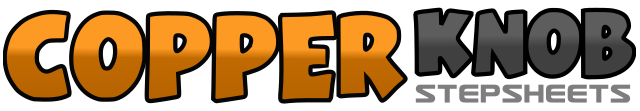 .......Count:32Wall:4Level:Low Intermediate.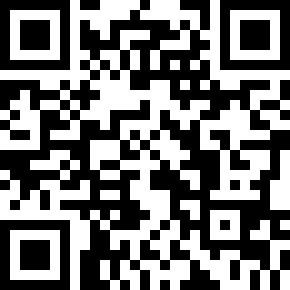 Choreographer:Jill Weiss (USA) & Jessica Reis (USA) - June 2017Jill Weiss (USA) & Jessica Reis (USA) - June 2017Jill Weiss (USA) & Jessica Reis (USA) - June 2017Jill Weiss (USA) & Jessica Reis (USA) - June 2017Jill Weiss (USA) & Jessica Reis (USA) - June 2017.Music:Chunky (Radio Edit) - Format:BChunky (Radio Edit) - Format:BChunky (Radio Edit) - Format:BChunky (Radio Edit) - Format:BChunky (Radio Edit) - Format:B........1-2-3Step back R-L-R (or pop opposite knee as you step)4&5Step out left and rock to left, replace weight to right, and step left forward in front of right6Step R forward7&8Kick left, step left next to R,  step forward on right1&2Step left toe forward, bump left hip forward back and forward ending with weight  L, gradually turning ¼  right (3:00)3&4Step right toe to right, bump right hip forward back and forward ending with weight R turning ¼ right ( 6:00)5-6-7-8Touch left toe to left 3x, pivoting right on R to 12:00,  scuff  left heel (count  8) (12:00)1&2Cross left in front of R, step right to side, cross left in front of right (12:00)&Keeping both feet on the floor, rise to the balls of your feet and pivot ½ right, ending with feet crossed  right in front                                                                                                         of left, WEIGHT BACK ON LEFT    (6:00)3&4Cross right in front of L, step left to side, cross right in front of left (6:00)5&6Step left to side, step R next to left, step L to side (6:00)                                                                                                 7&8 	Tap R heel forward on a slight angle, step on R foot, cross L in front of R (6:00)1-2Step side right, weight to right,  hold. (6:00)3-4Turn ¼ right pivoting on R,  stepping side left, weight to left, hold (9:00)5&6 - 7Kick R forward, step right next to left, take large step forward on L, Hold8&Rock forward on R (8), replace weight back to L (&)   (9:00)1-2-3Walk (or pop) back R-L-R4&Rock back on left, replace weight forward to R5-6-7Walk (or pop) forward L-R-L8&Rock forward on right, replace weight back to L